EL84   6BQ5	Quartet  1            #1001 + #1006 + #1008 + #1009Messdaten können auf      http://dbl.musicweb.ch/tubedata	heruntergeladen  werden.Paarmessdaten alle Röhren übereinander gelegt: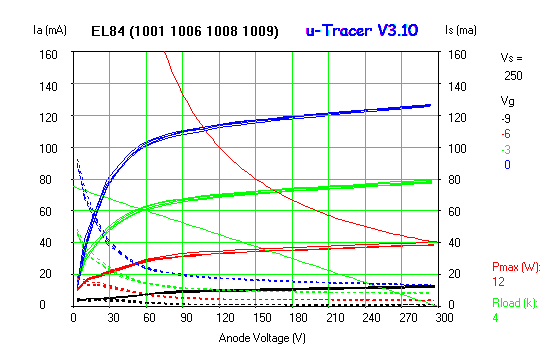 
#1001#1006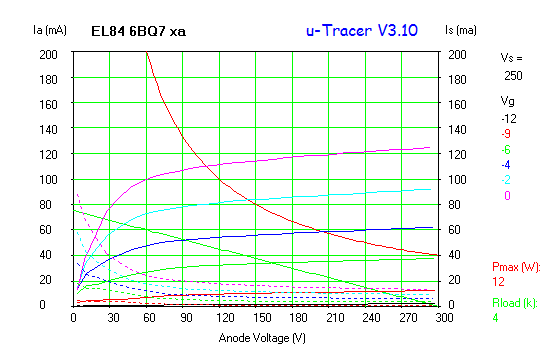 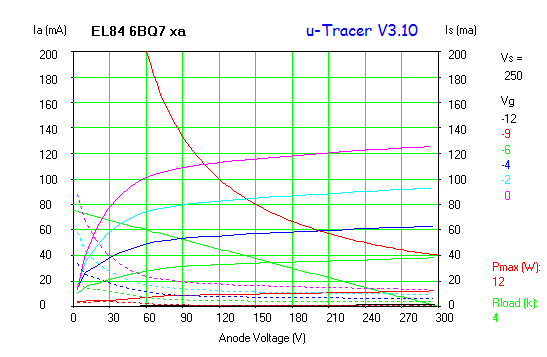 
#1008#1009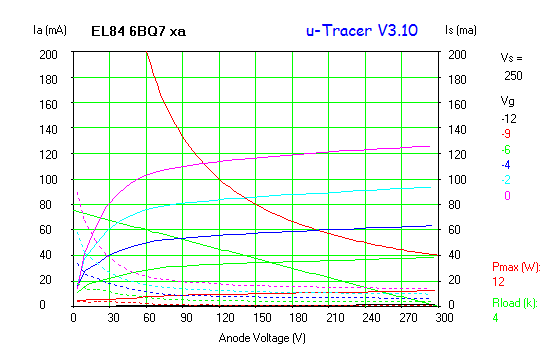 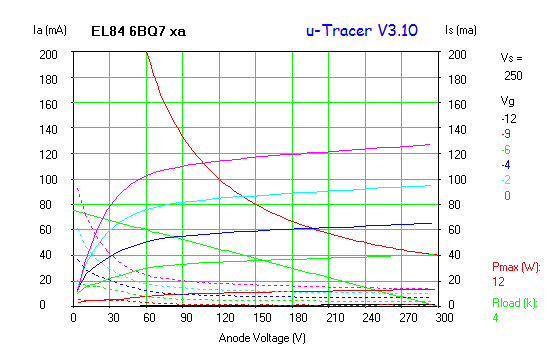 